Cool Stuhl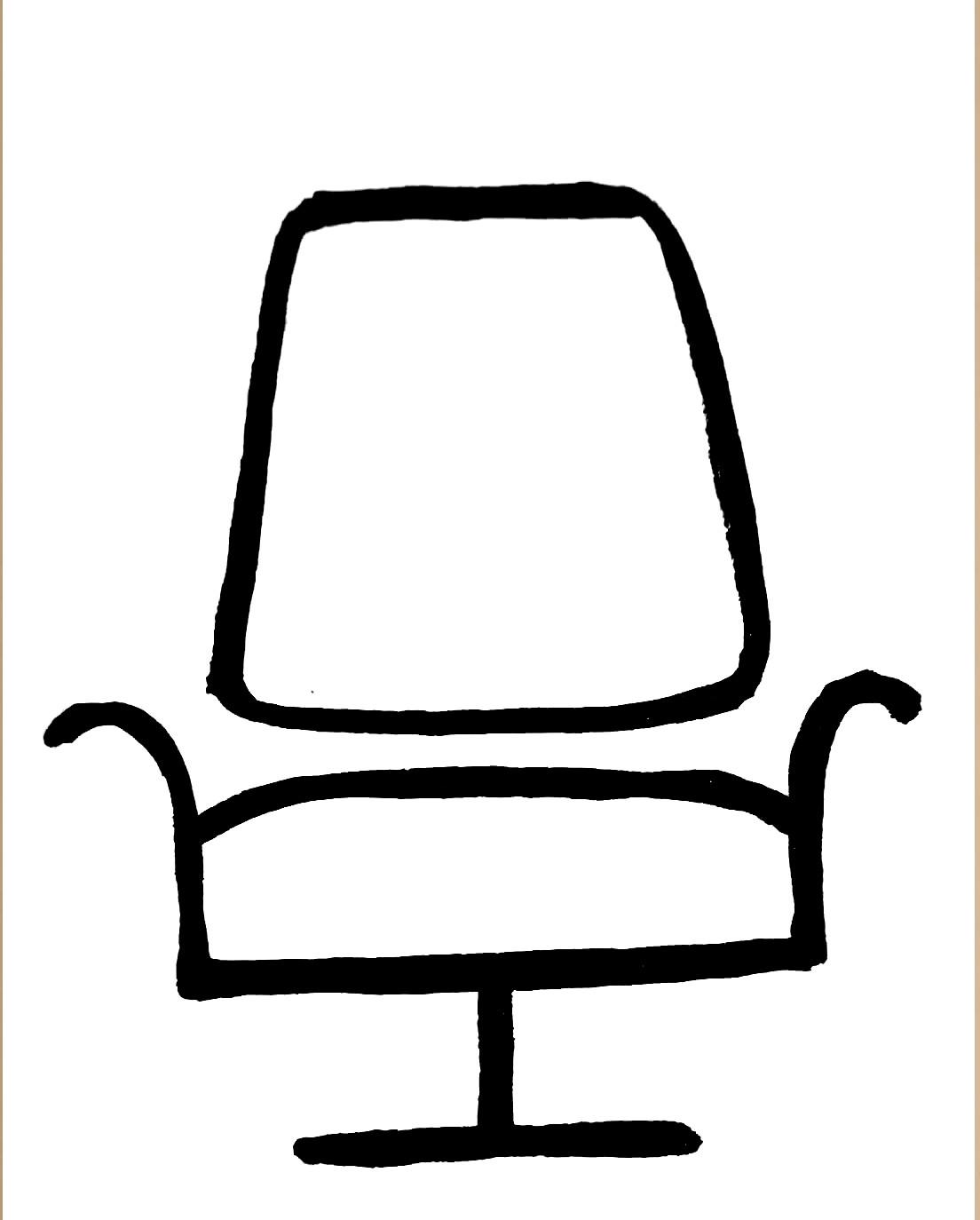 Lui Lui Schokoriegel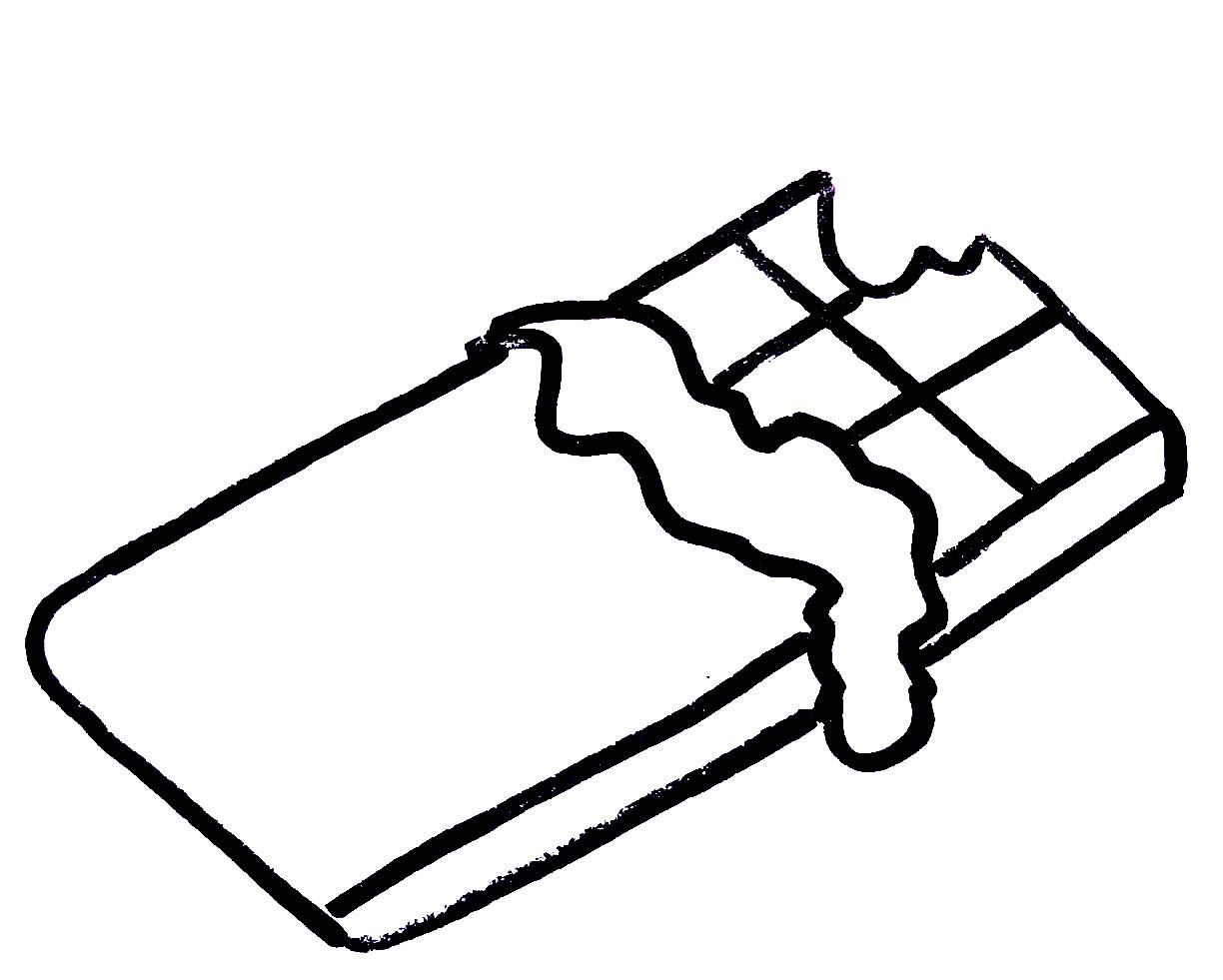 Alles wegRadiergummi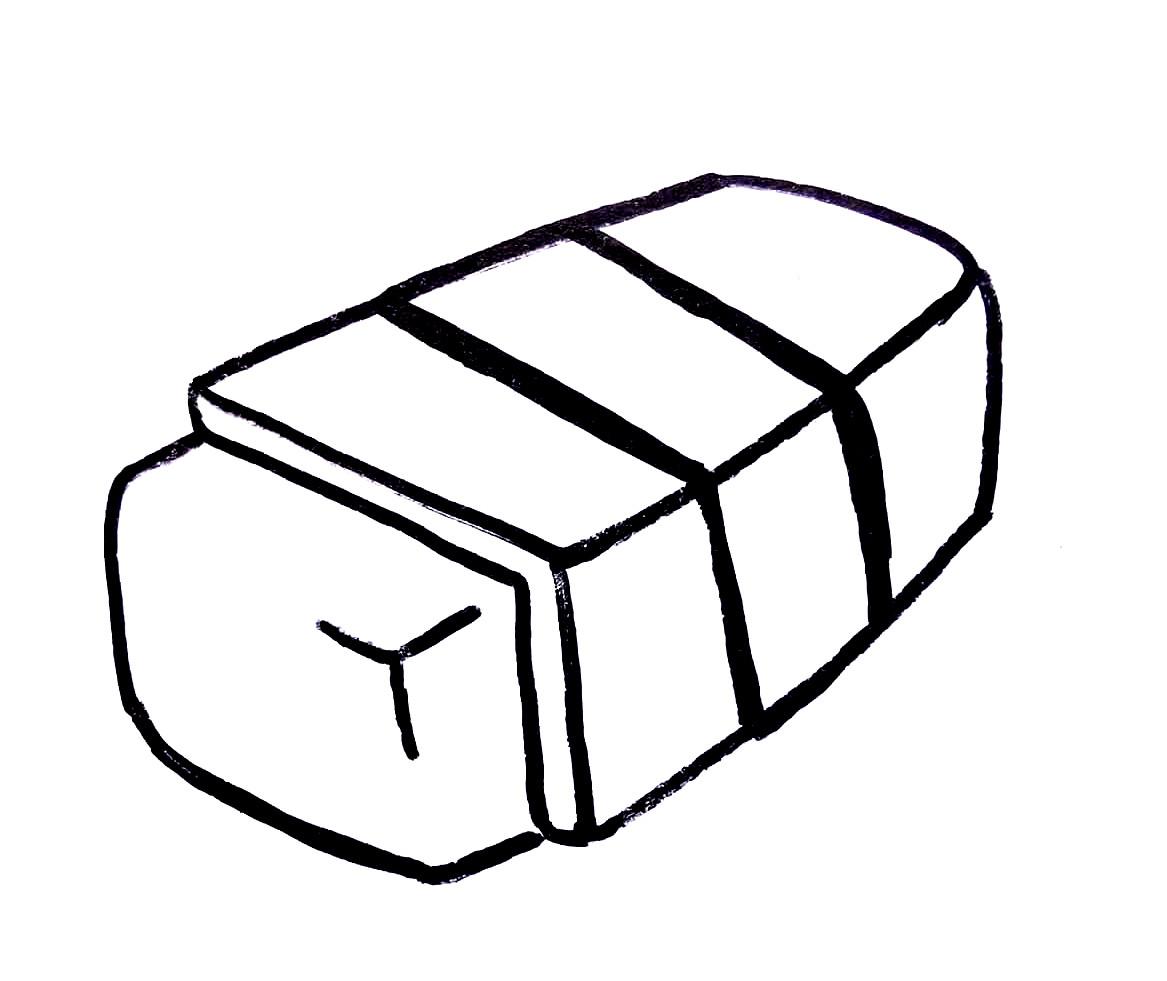 Rolli’s Rollschuhe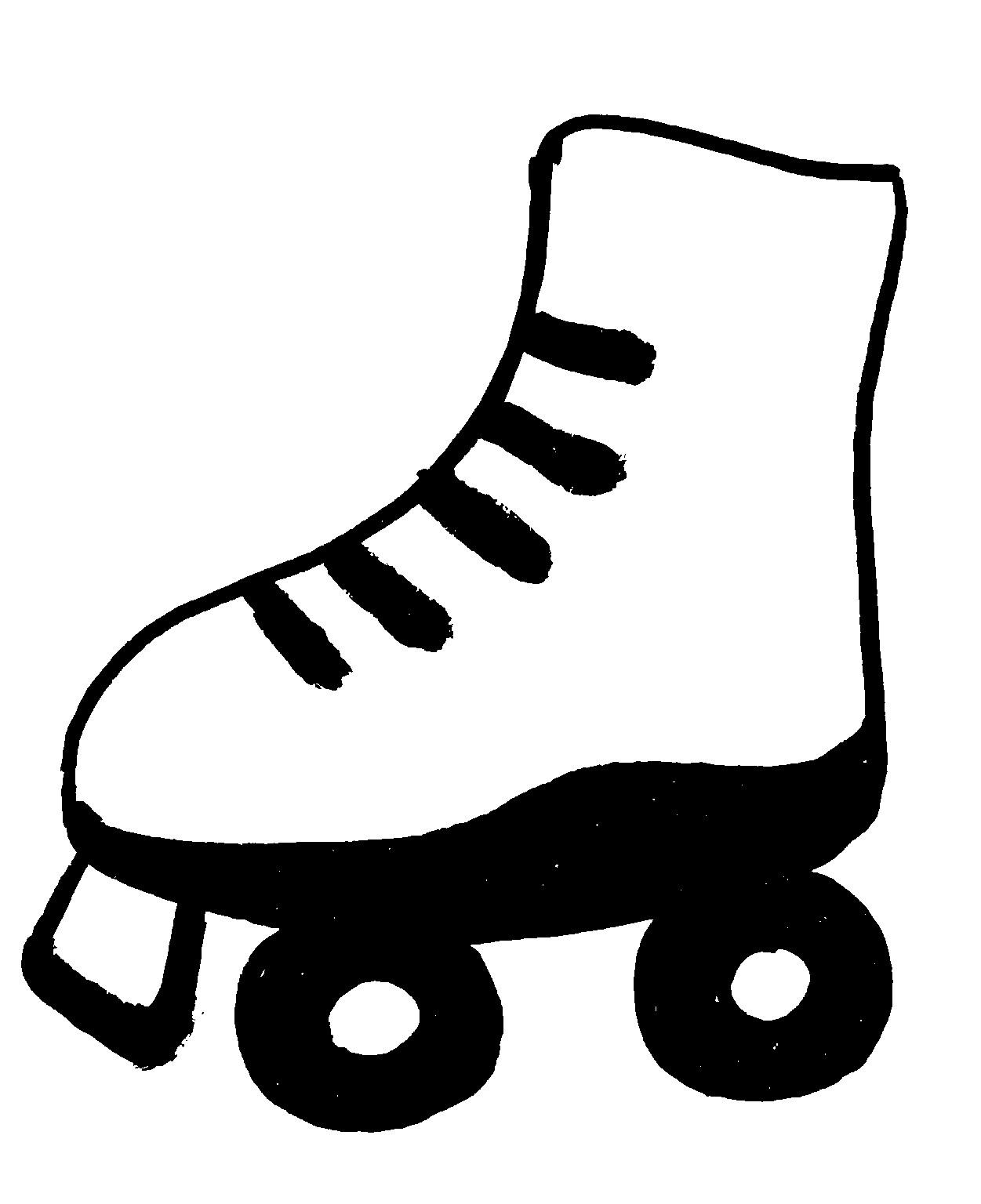 Muh Milch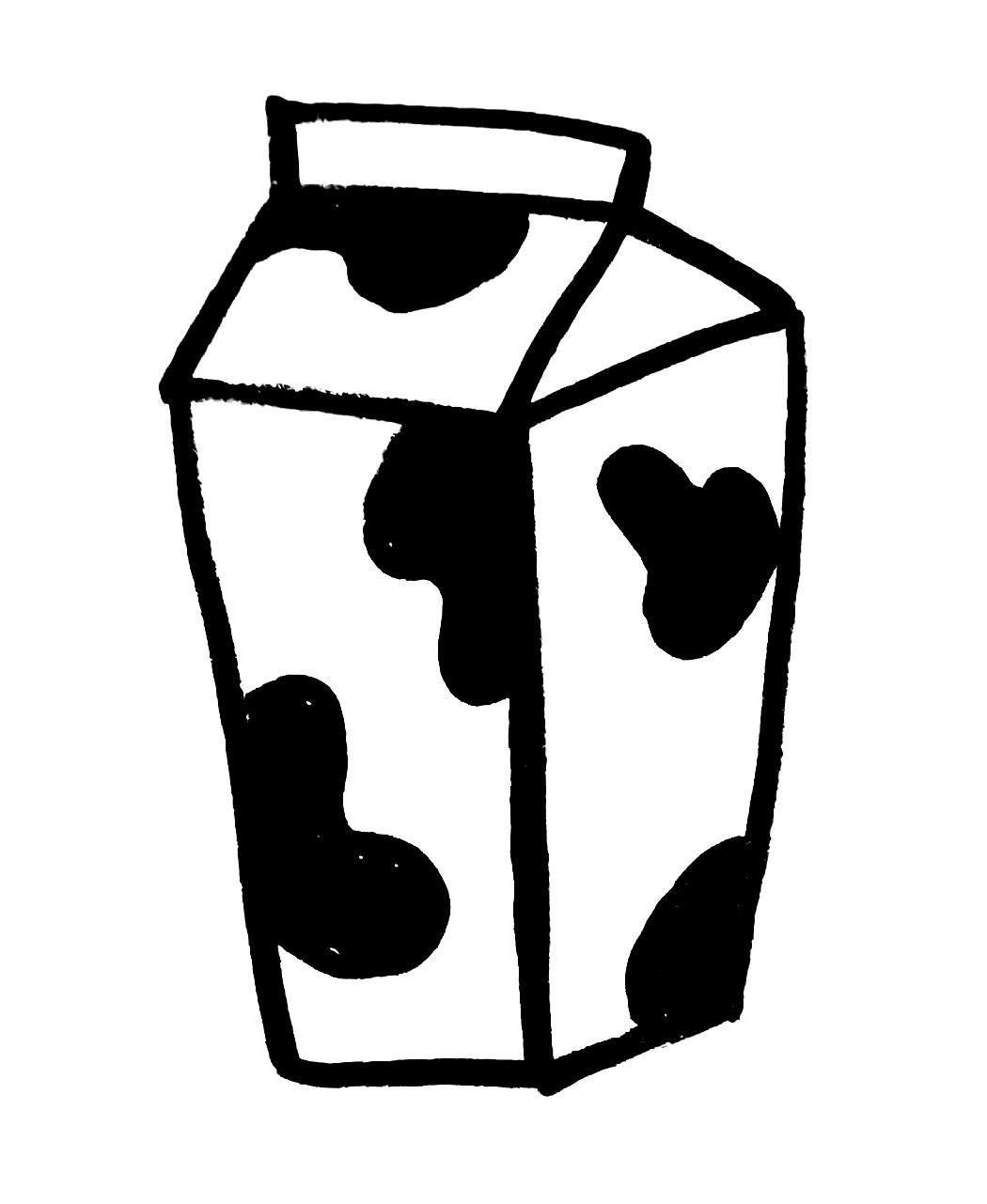 